Indicadores de ResultadosSe anexan Indicadores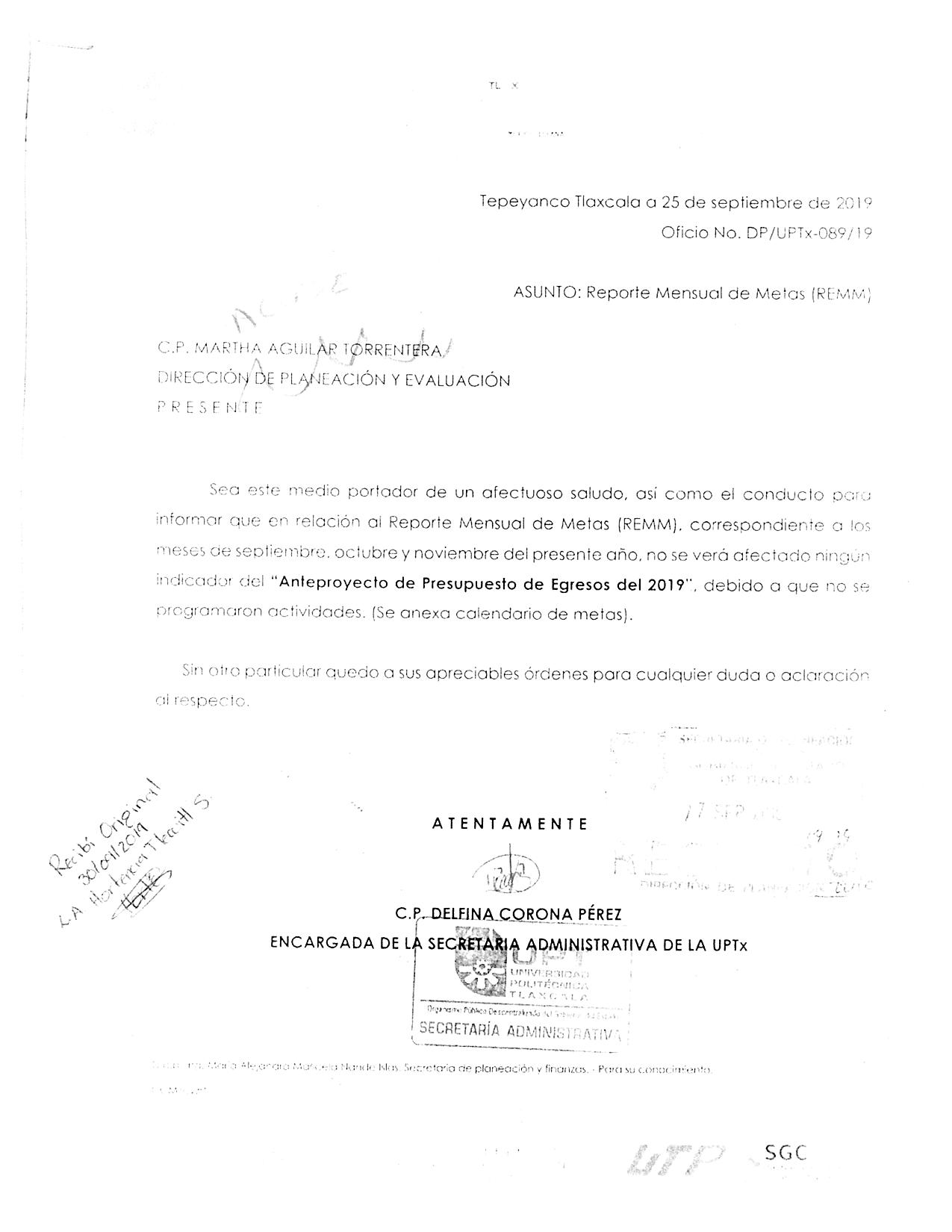 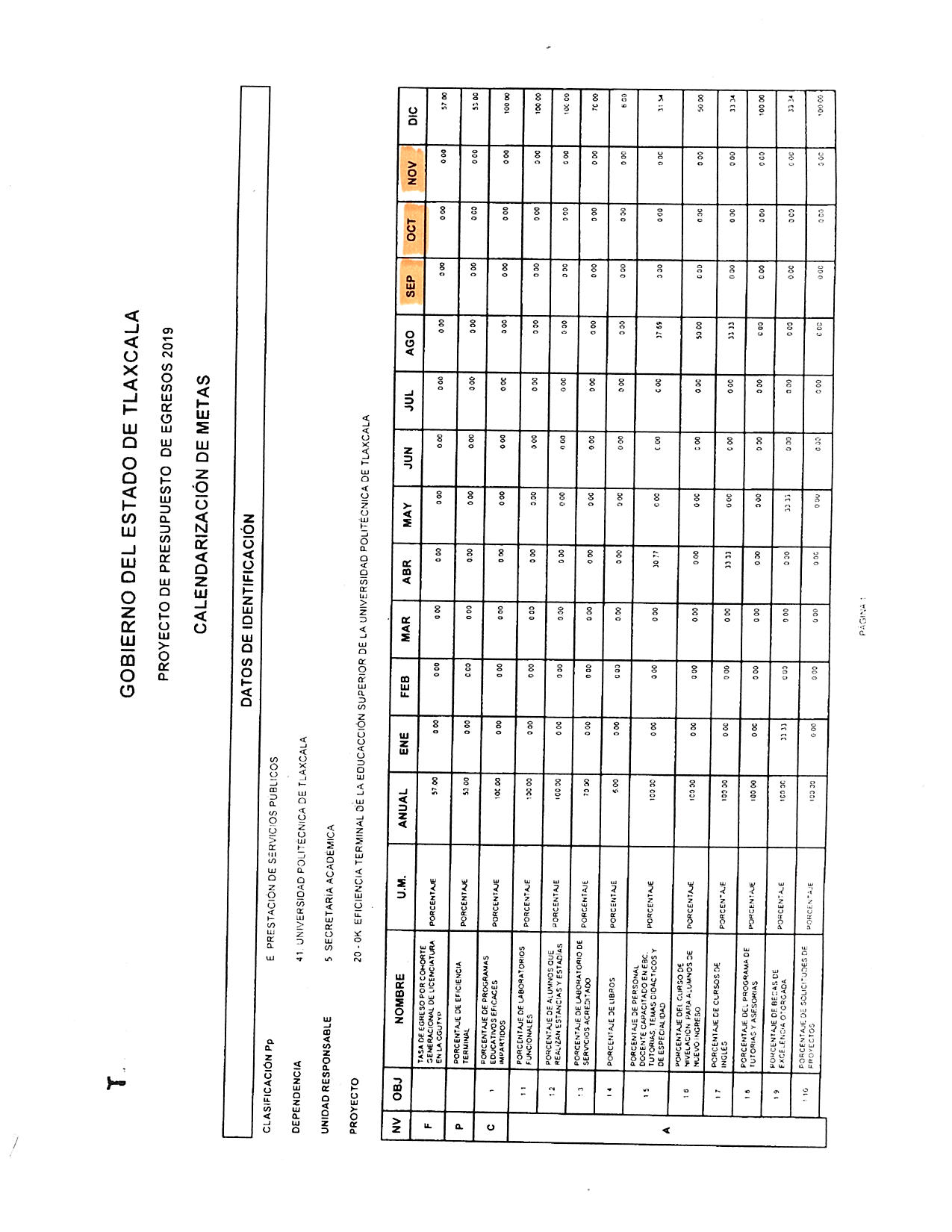 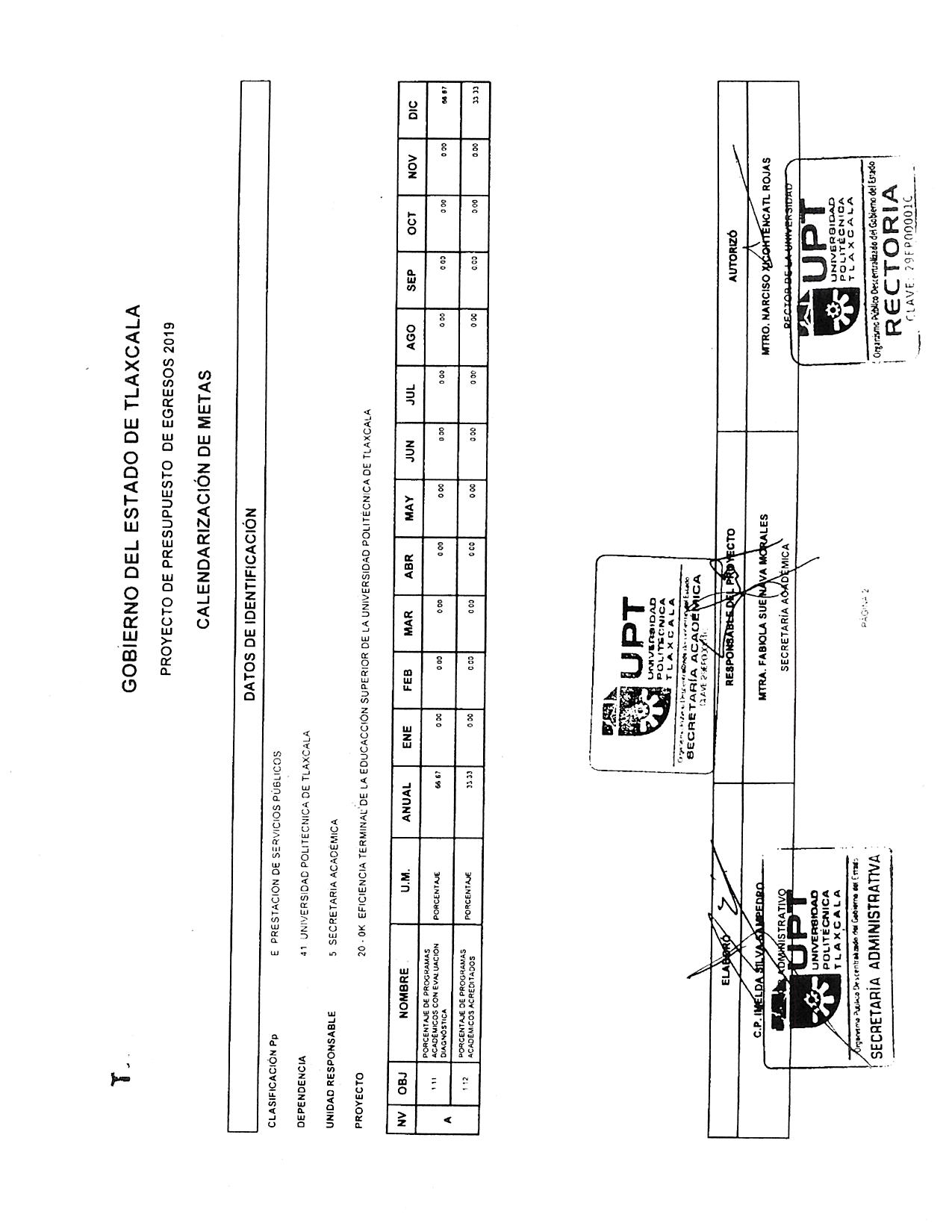 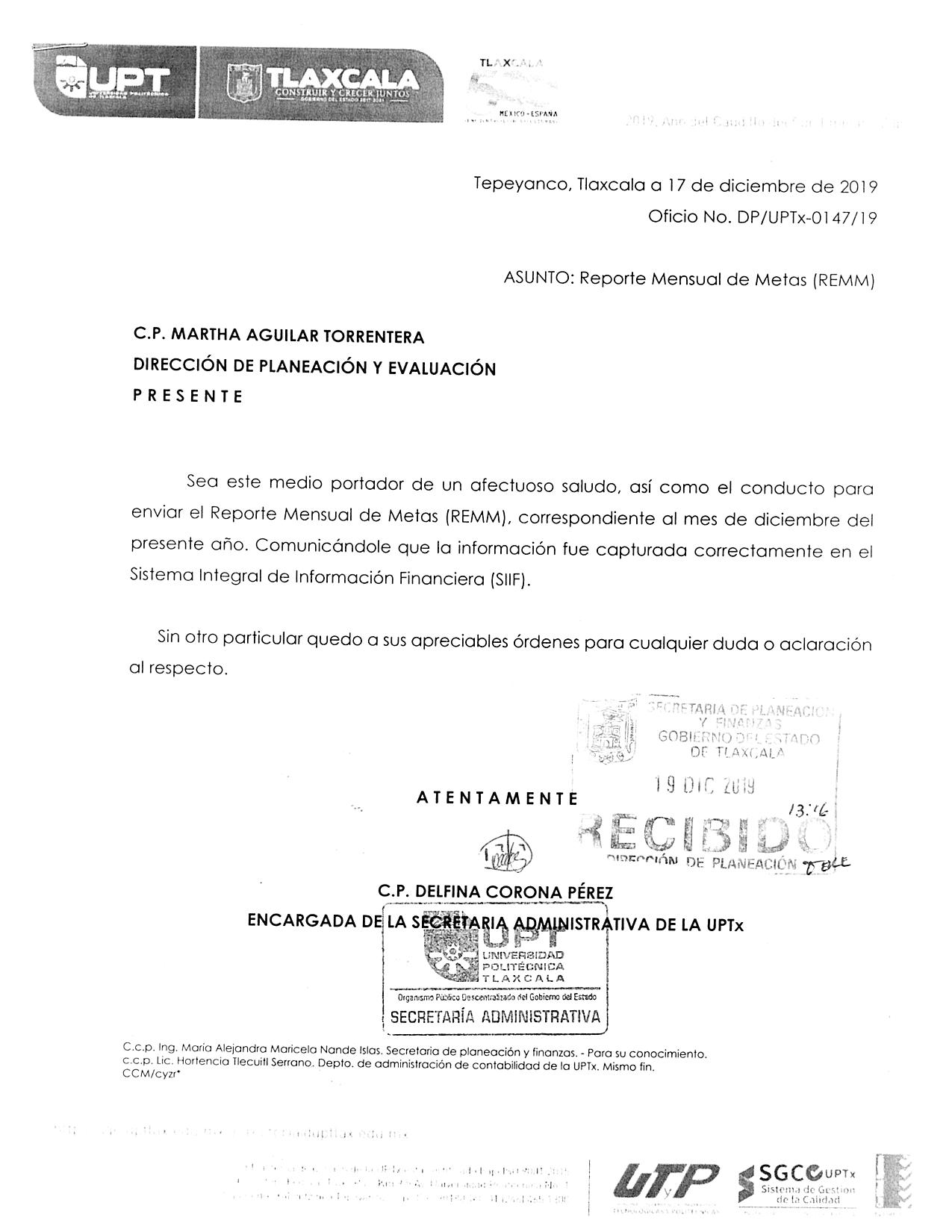 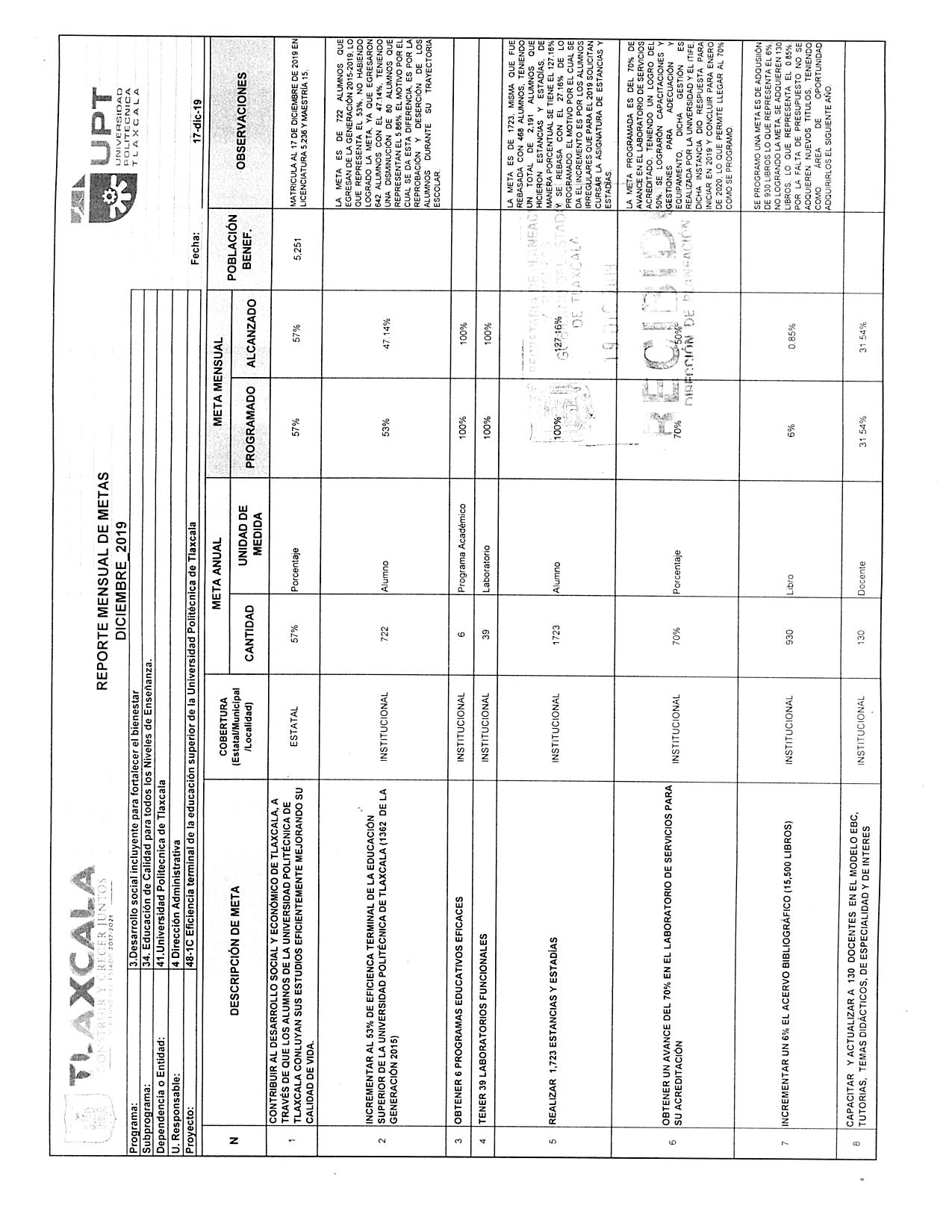 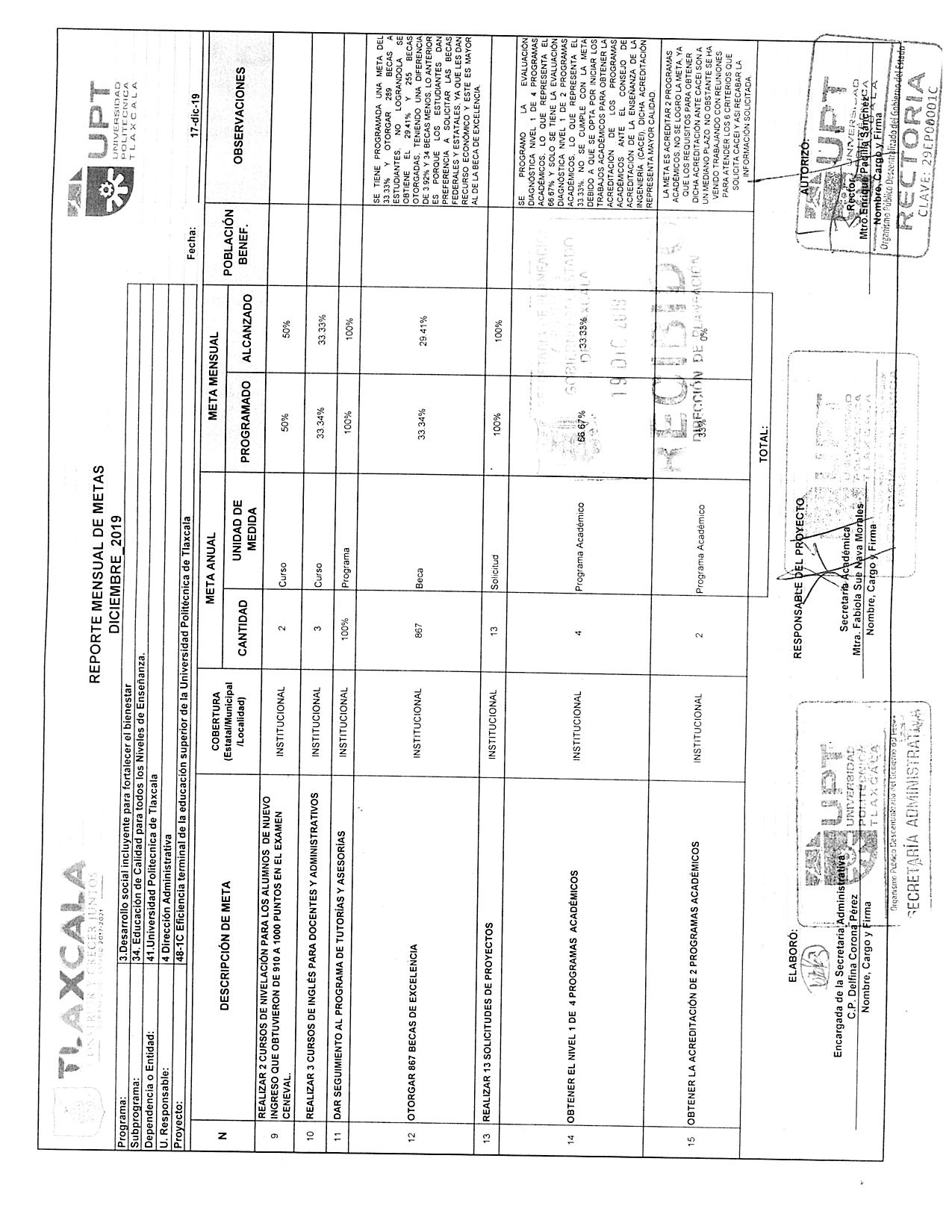 